Workforce Solutions Staff Training Plan:  Staffing SpecialistName: _______ ____________                                      ______   	Date: ________                _________(Continued on next page)*Denotes blended coursesCheck the training calendar on the NWI LMS or at http://www.wrksolutions.com/staff-resources/performance-improvement for upcoming offerings, dates, and locations of instructor-led courses.Schedule your staff for courses on their training plan as soon as possible after they complete the Academy. Complete the “Date Scheduled” and “Date Completed” fields as appropriate. 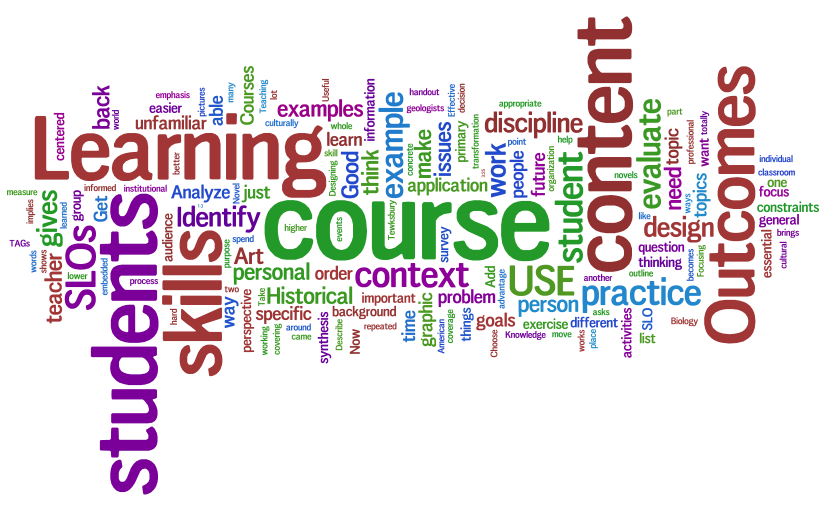 CourseDate ScheduledDate CompletedTrainings Completed by ContractorTrainings Completed by ContractorTrainings Completed by ContractorOrganization’s New Employee Orientation (if offered)TWC IT Security – TWC onlineTWC Fraud Awareness – TWC onlineNWI Prerequisite Trainings Completed for WS Professional AcademyNWI Prerequisite Trainings Completed for WS Professional AcademyNWI Prerequisite Trainings Completed for WS Professional AcademyGulf Coast Workforce Solutions NEO – NWI onlineWIT Basics – NWI online TWIST Basics – NWI onlineLabor Market Intelligence eLearning*Conducting Customer Interviews eLearning*Workforce Solutions Professional AcademyWorkforce Solutions Professional AcademyWorkforce Solutions Professional AcademyI AM Workforce SolutionsWorking with DiversityExcellence in Customer ServiceGreeting and Directing CustomersLabor Market Intelligence*WS Services and ResourcesWS Job Search SeminarConducting Customer Interviews*NWI Training PlanNWI Training PlanNWI Training PlanUnderstanding Family/Domestic Violence – NWI onlineSexual Harassment – NWI onlineWorking with Job Ready Customers eLearning*Working with Job Ready Customers classroom*Quality Applications & Referrals practicumEffective Recruiting classroomWorking a Job Posting practicumDealing with Criminal Backgrounds practicumBasics of Business Writing classroomGenerating Creative Solutions for EmployersInterpersonal Communication Skills classroomWorking as a Team classroomIndustry Courses classroom (Energy, Health, Construction, Education)Testing and Assessment eLearning*Testing and Assessment lab*Conducting Job Developments eLearningRational Decision Making classroomEvaluating Job Readiness eLearningNetworking classroomEffective Problem Solving classroomJob Posting Notes eLearningPersonal Accountability classroomTime & Stress Management classroomBest Practices for Working with Employers practicum